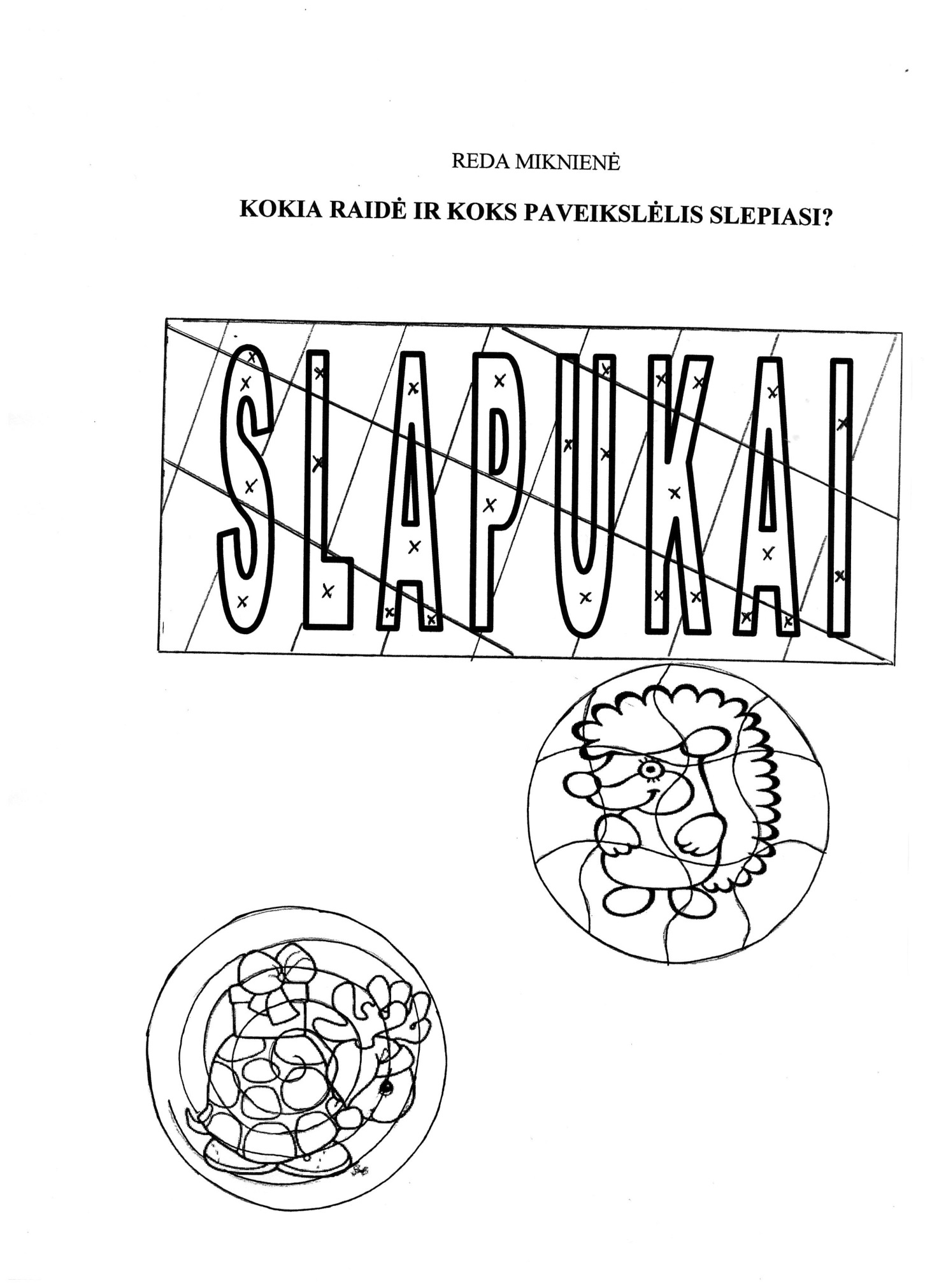 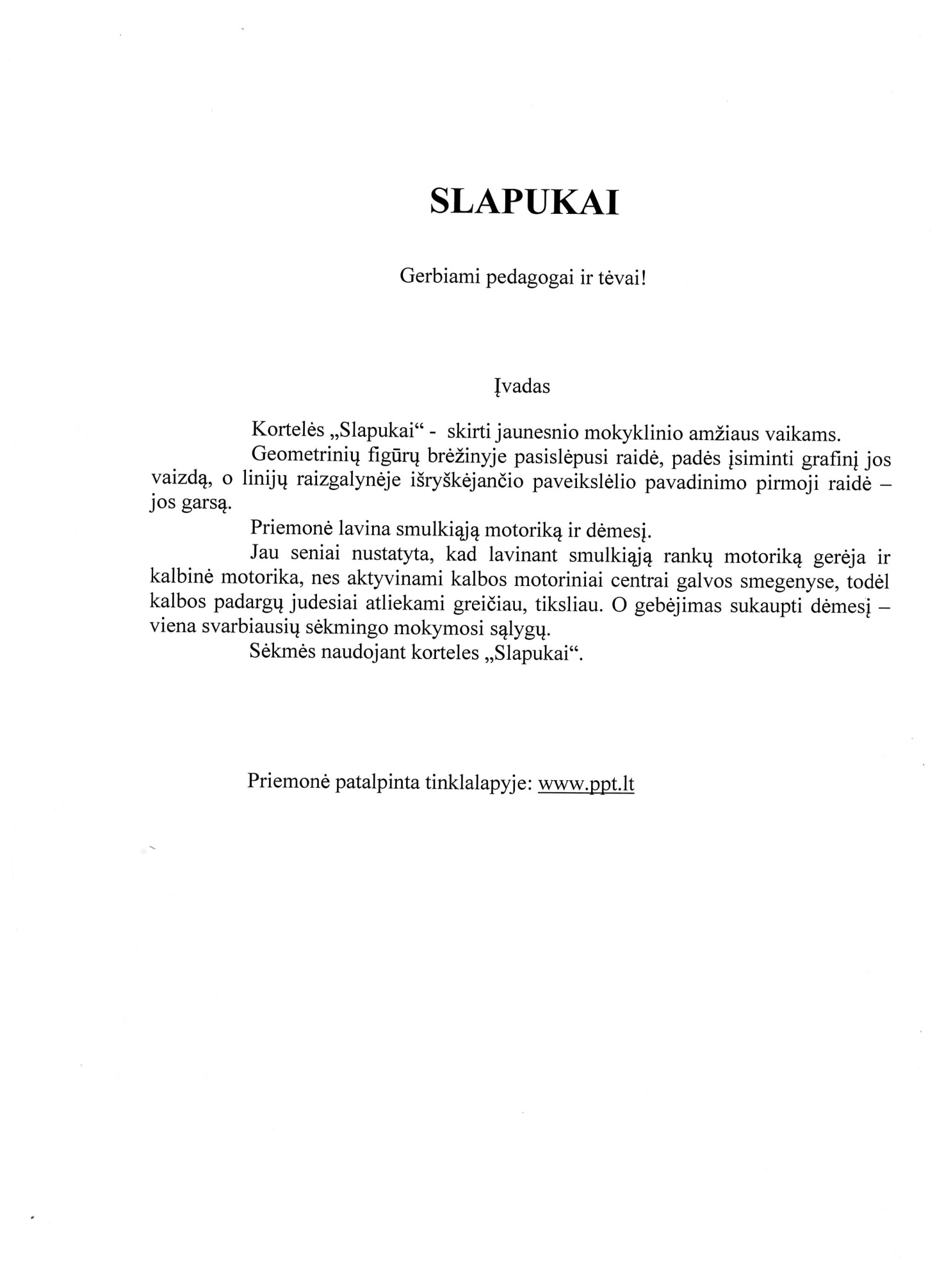 2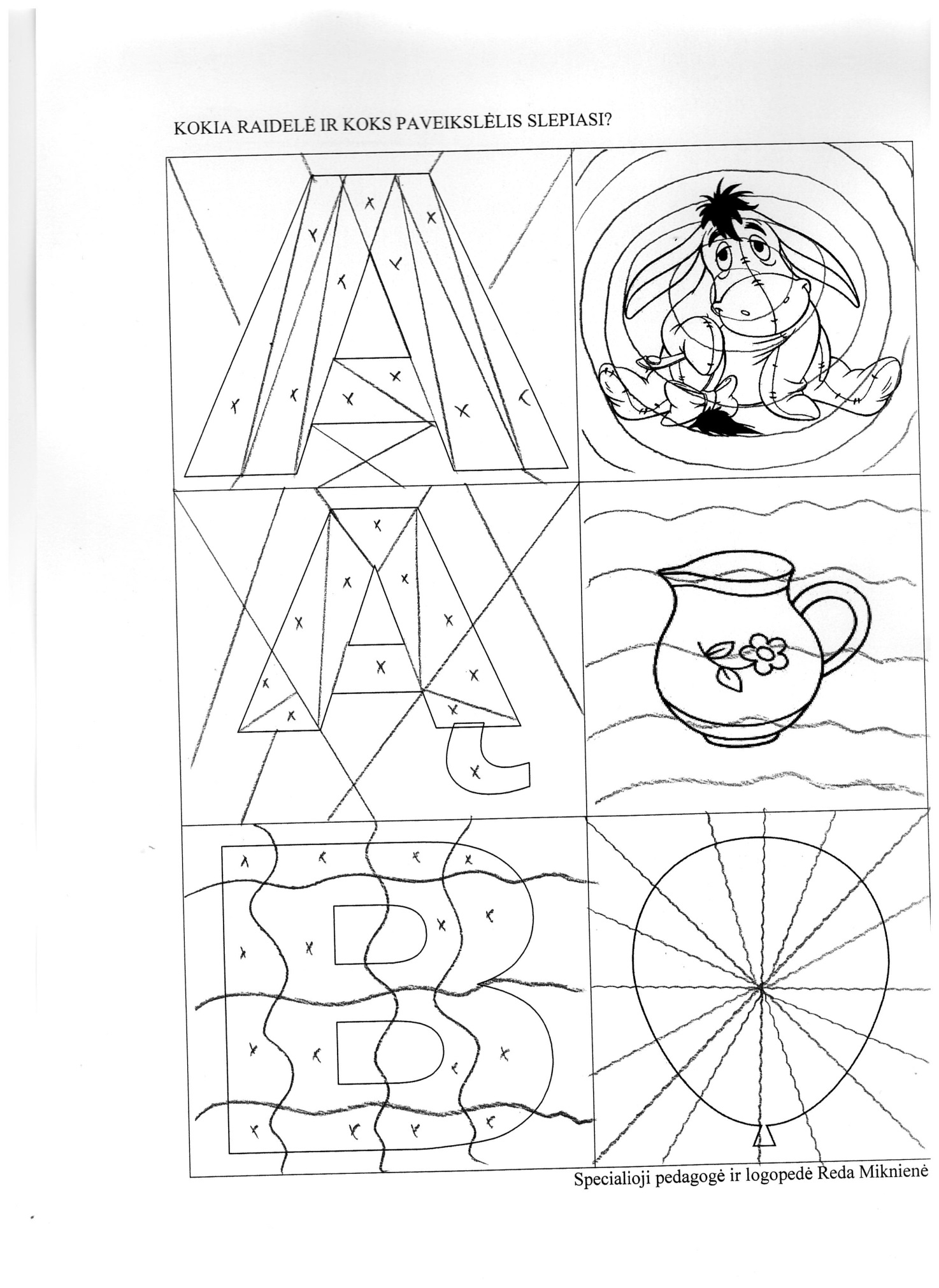 3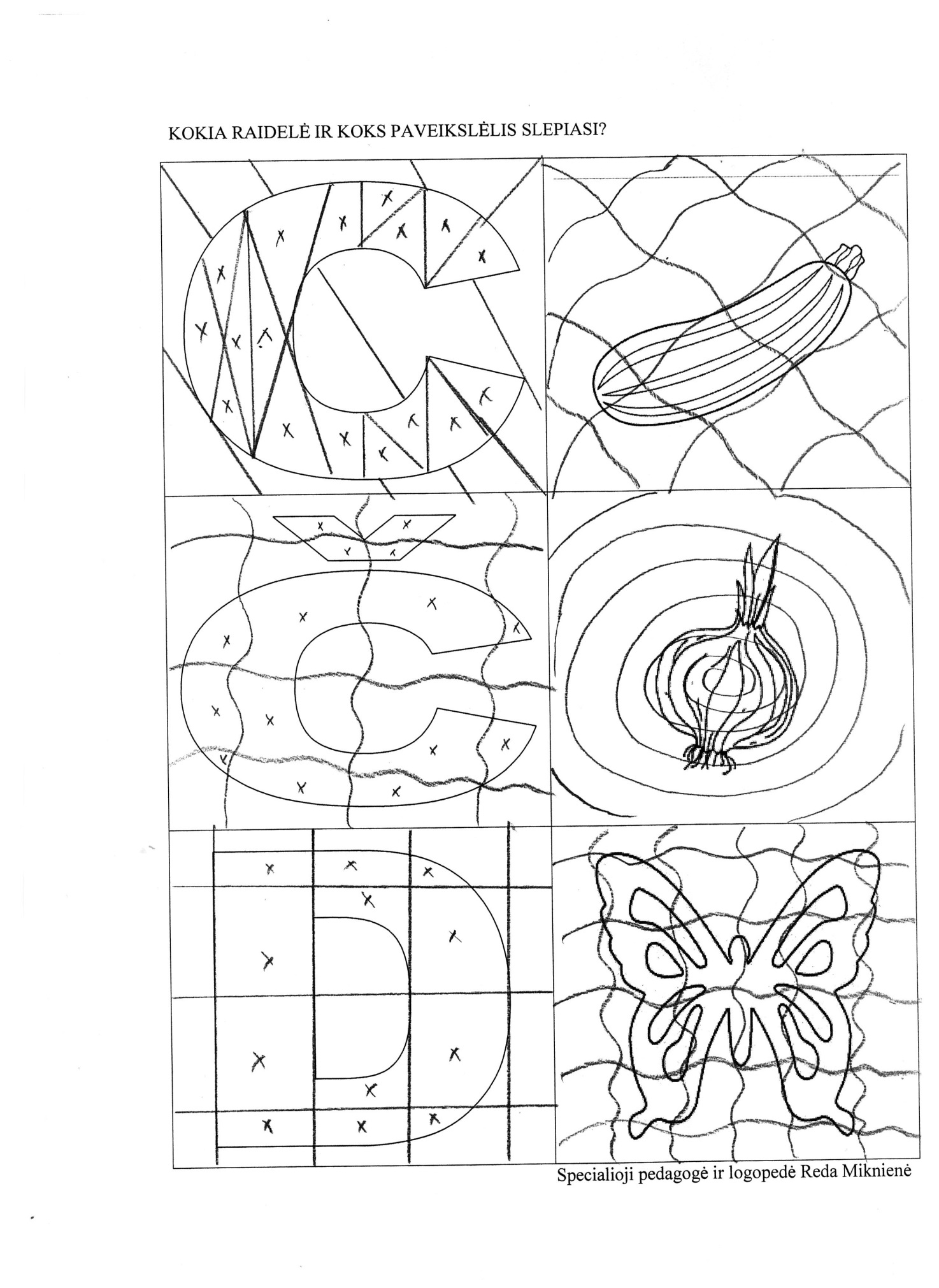 45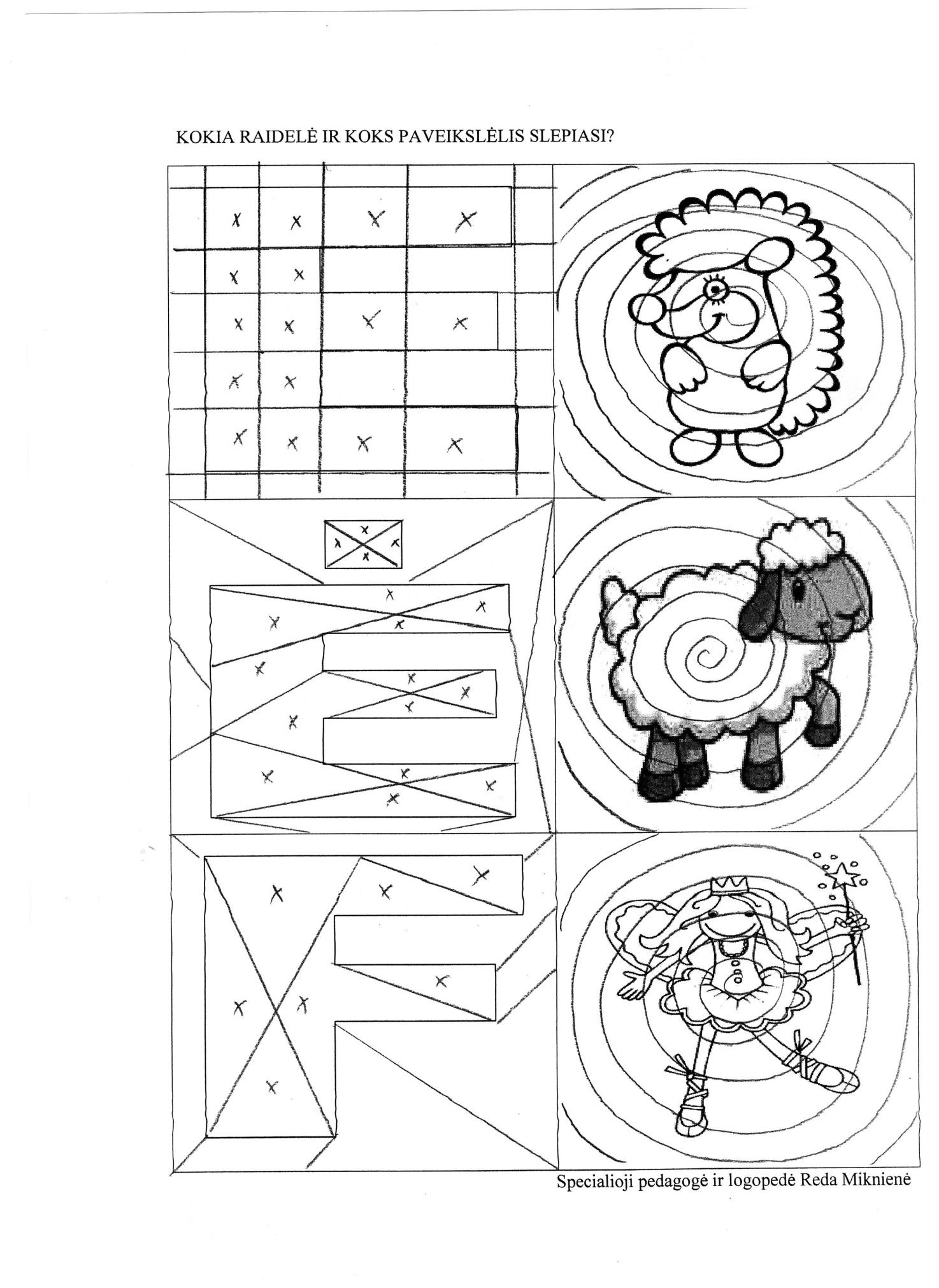 6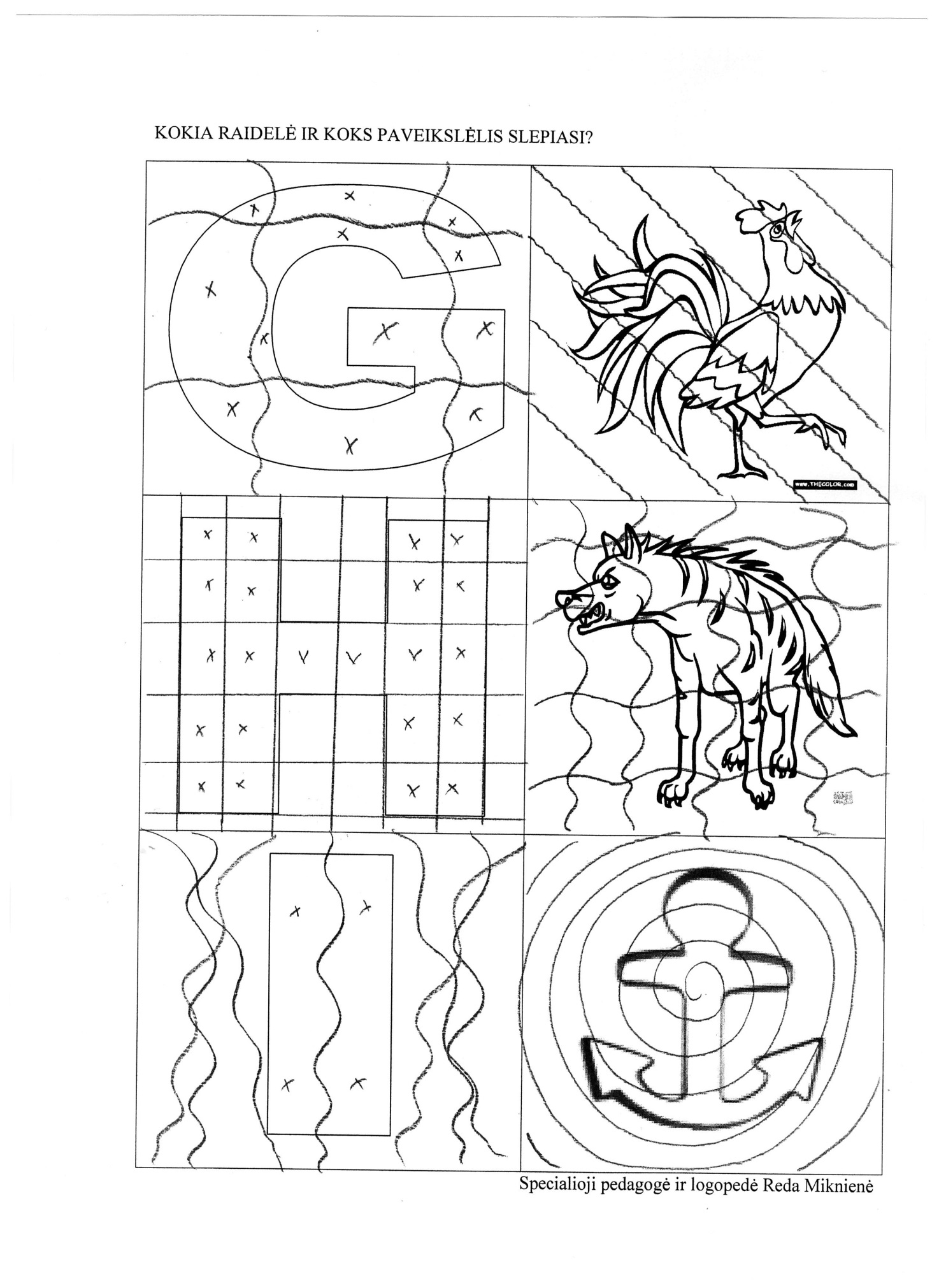 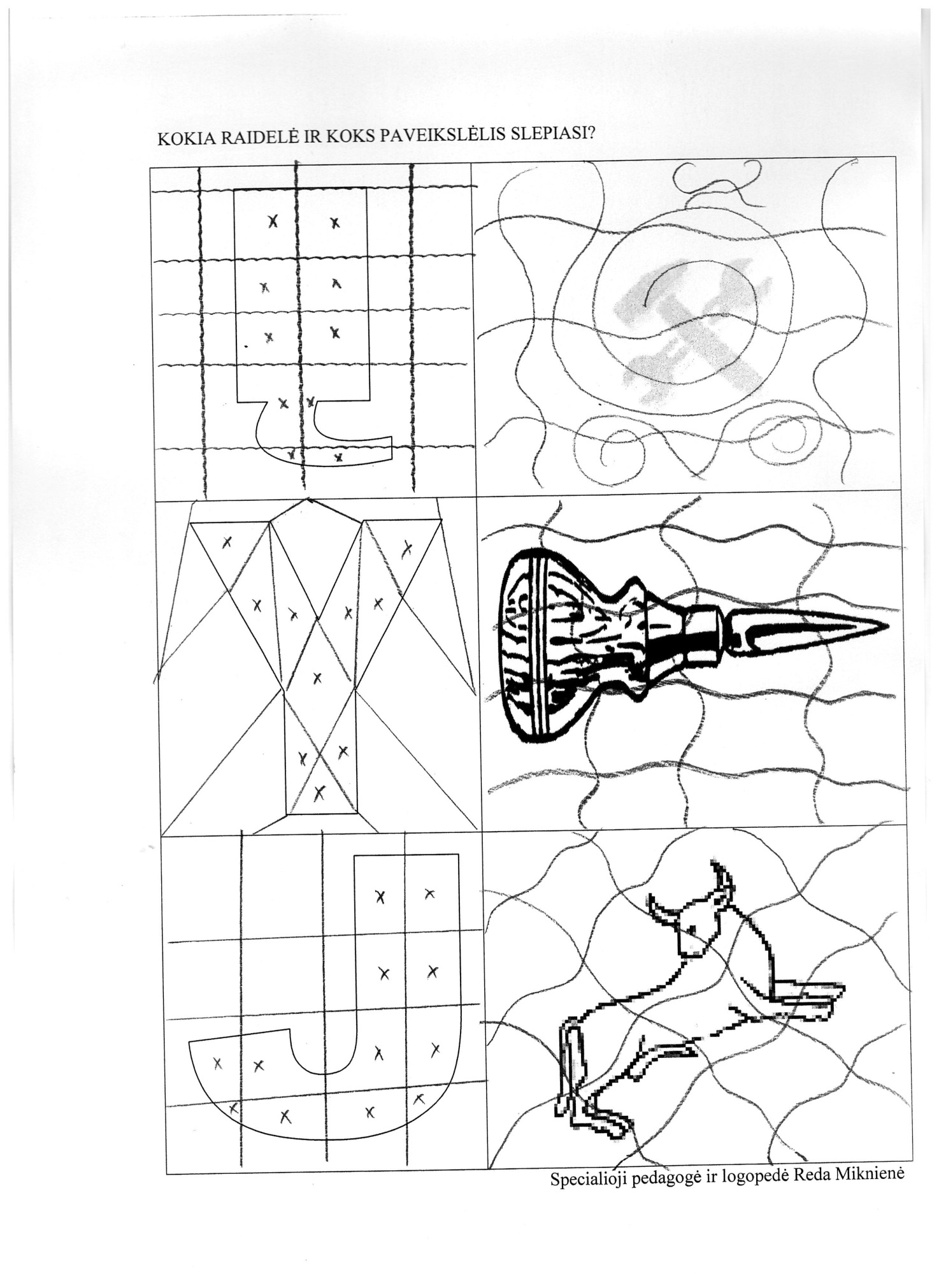 7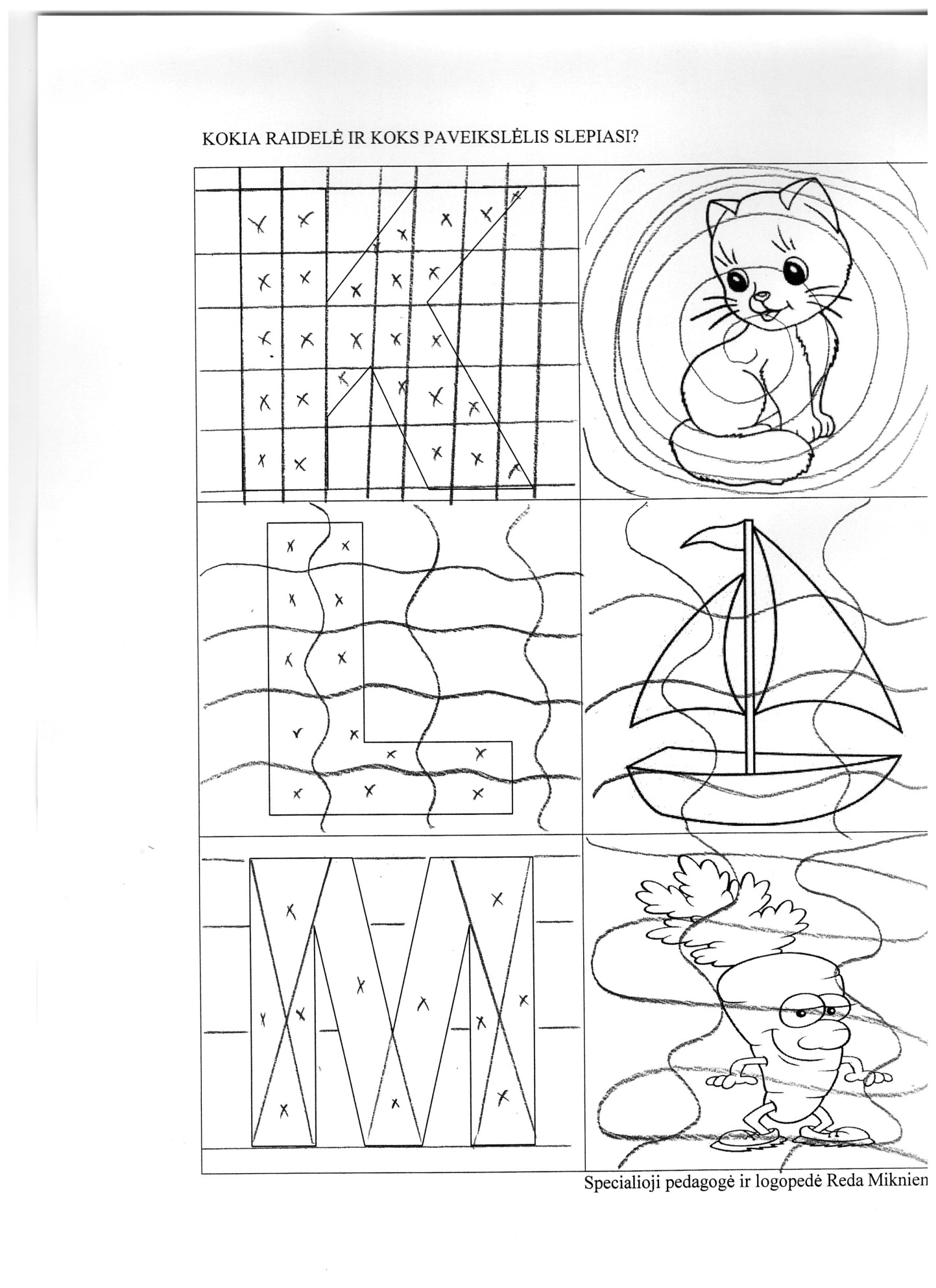 89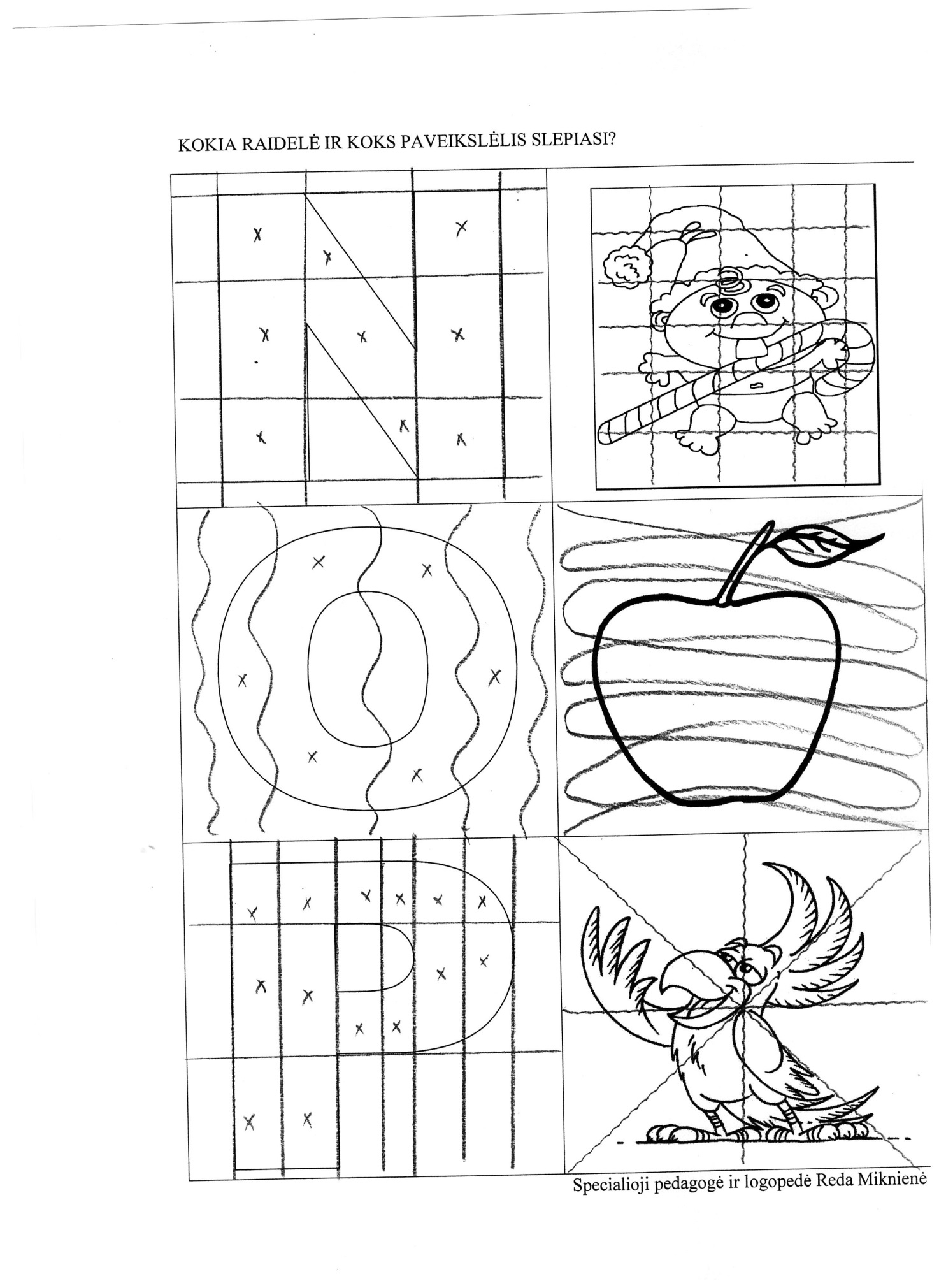 10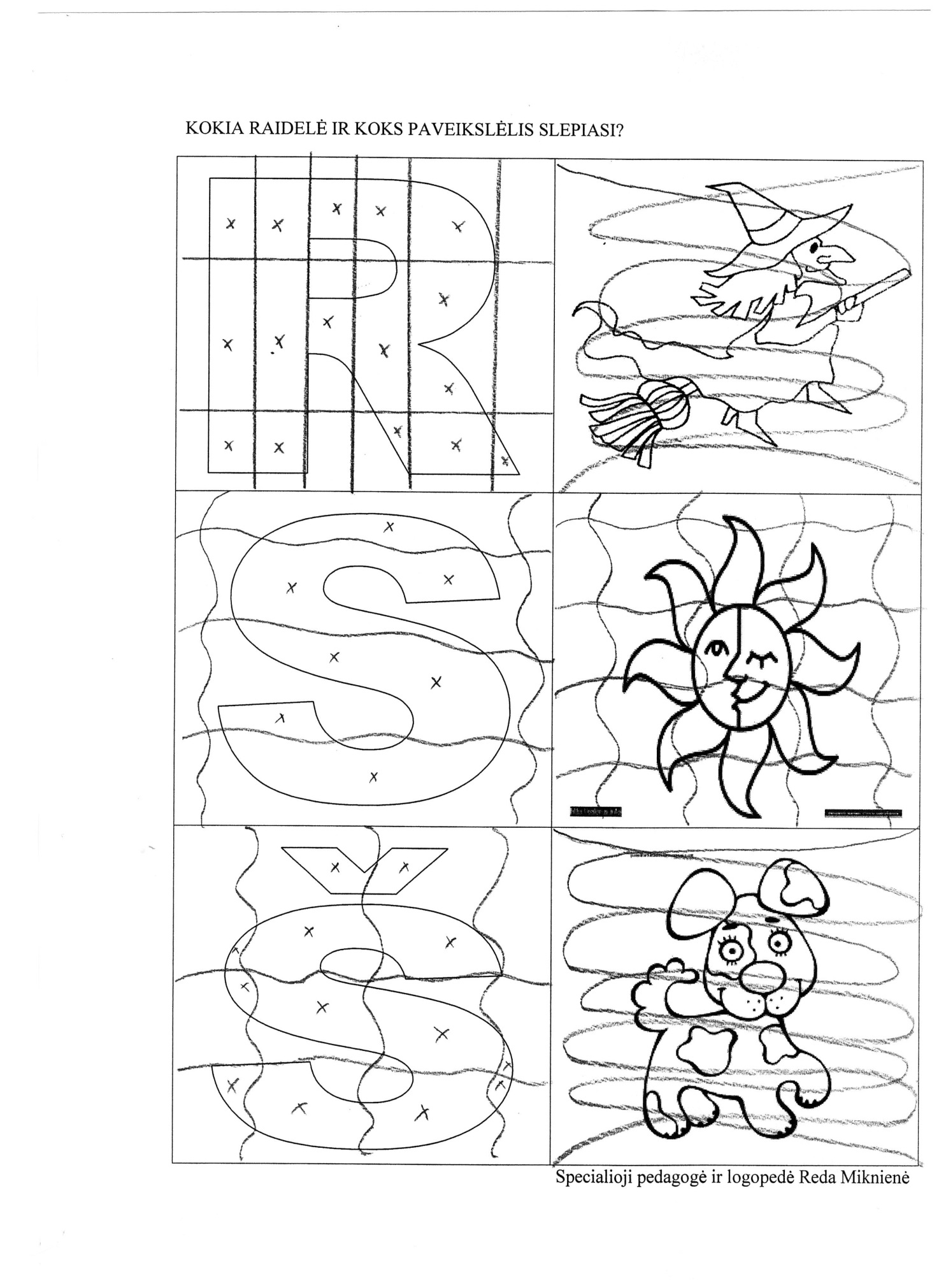 11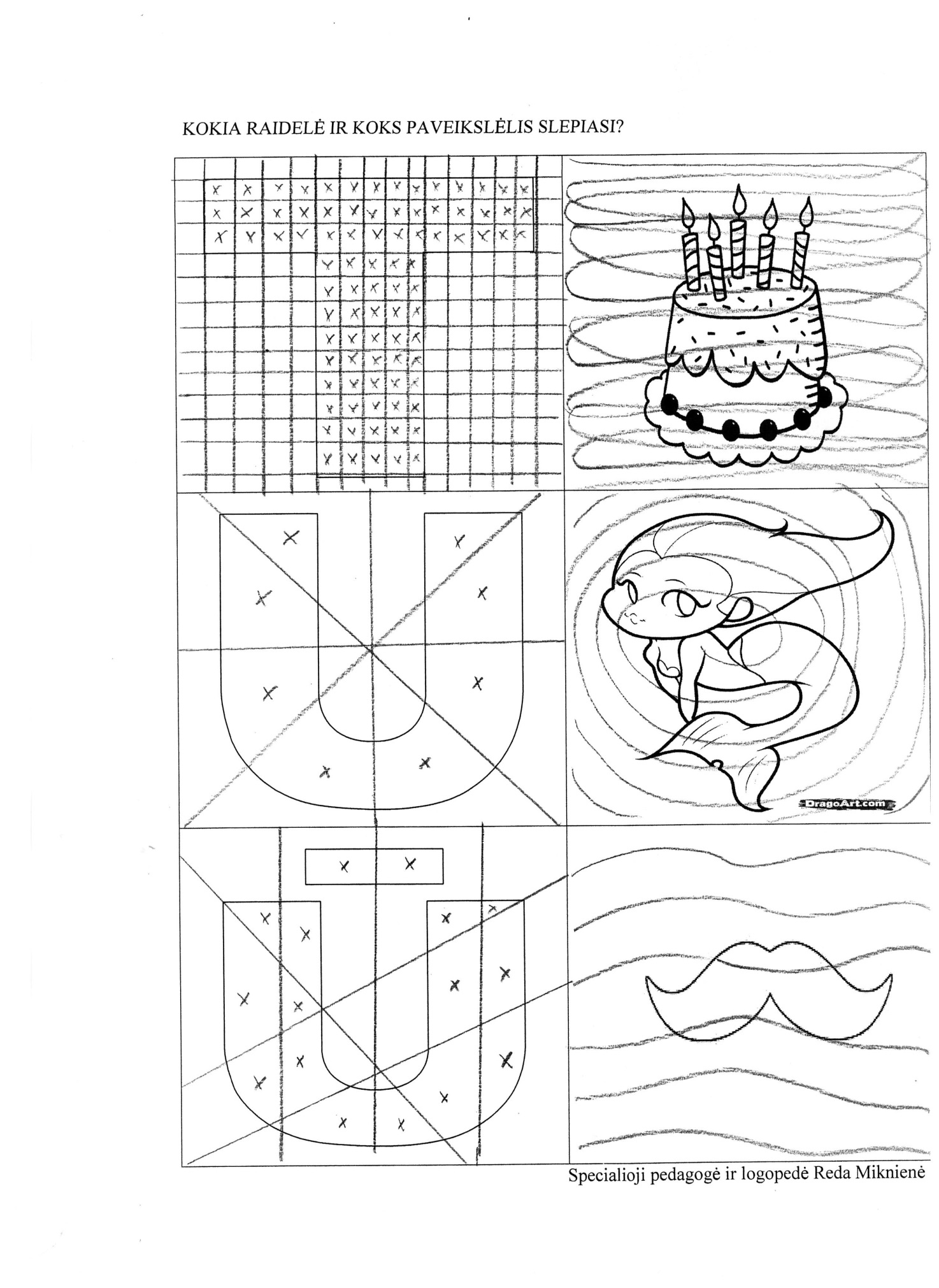 12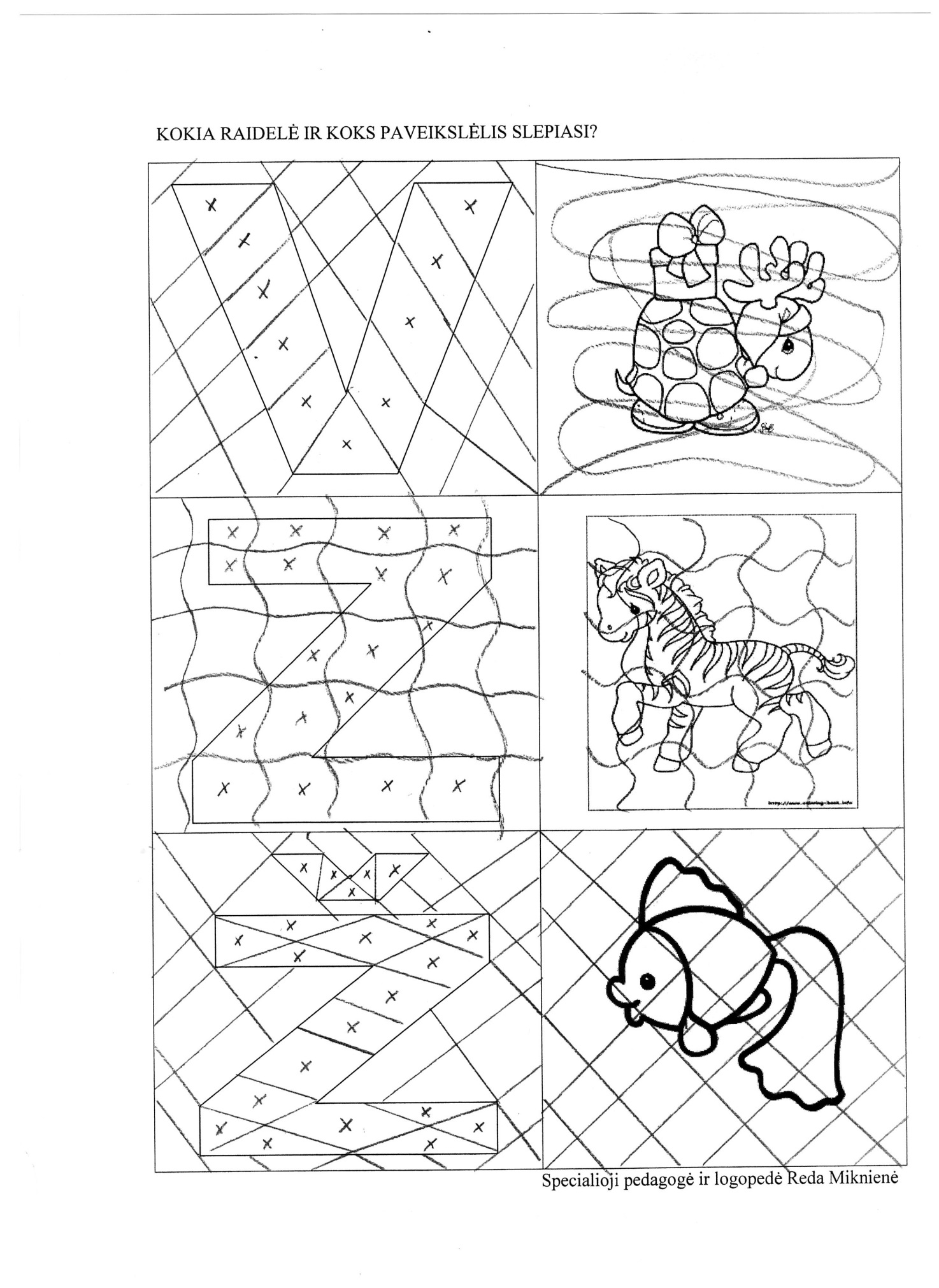 